 БЛАГОВЕЩЕНСКАЯ ГОРОДСКАЯ ДУМА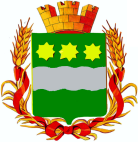 Амурской области(шестой созыв)РЕШЕНИЕ__________                                                                                                     №______ г. БлаговещенскЗаслушав отчет контрольно-счетной палаты города Благовещенска о результатах проверки целевого использования бюджетных средств на оплату работ, предусмотренных муниципальным контрактом от 24.10.2013 № 1, в муниципальном казенном учреждении «Благовещенский городской архивный и жилищный центр», представленный председателем контрольно-счетной палаты города Благовещенска Махровым О.В., учитывая заключение комитета Благовещенской городской Думы по бюджету, финансам и налогам, Благовещенская городская Думарешила:1. Принять прилагаемый отчет контрольно-счетной палаты города Благовещенска о результатах проверки целевого использования бюджетных средств на оплату работ, предусмотренных муниципальным контрактом от 24.10.2013 № 1, в муниципальном казенном учреждении «Благовещенский городской архивный и жилищный центр» к сведению.2. Настоящее решение вступает в силу со дня его подписания.          3. Контроль за исполнением настоящего решения возложить на комитет Благовещенской городской Думы по бюджету, финансам и налогам                           (С.В. Калашников).Председатель Благовещенской           городской Думы                                                     		      В.А. Кобелев	